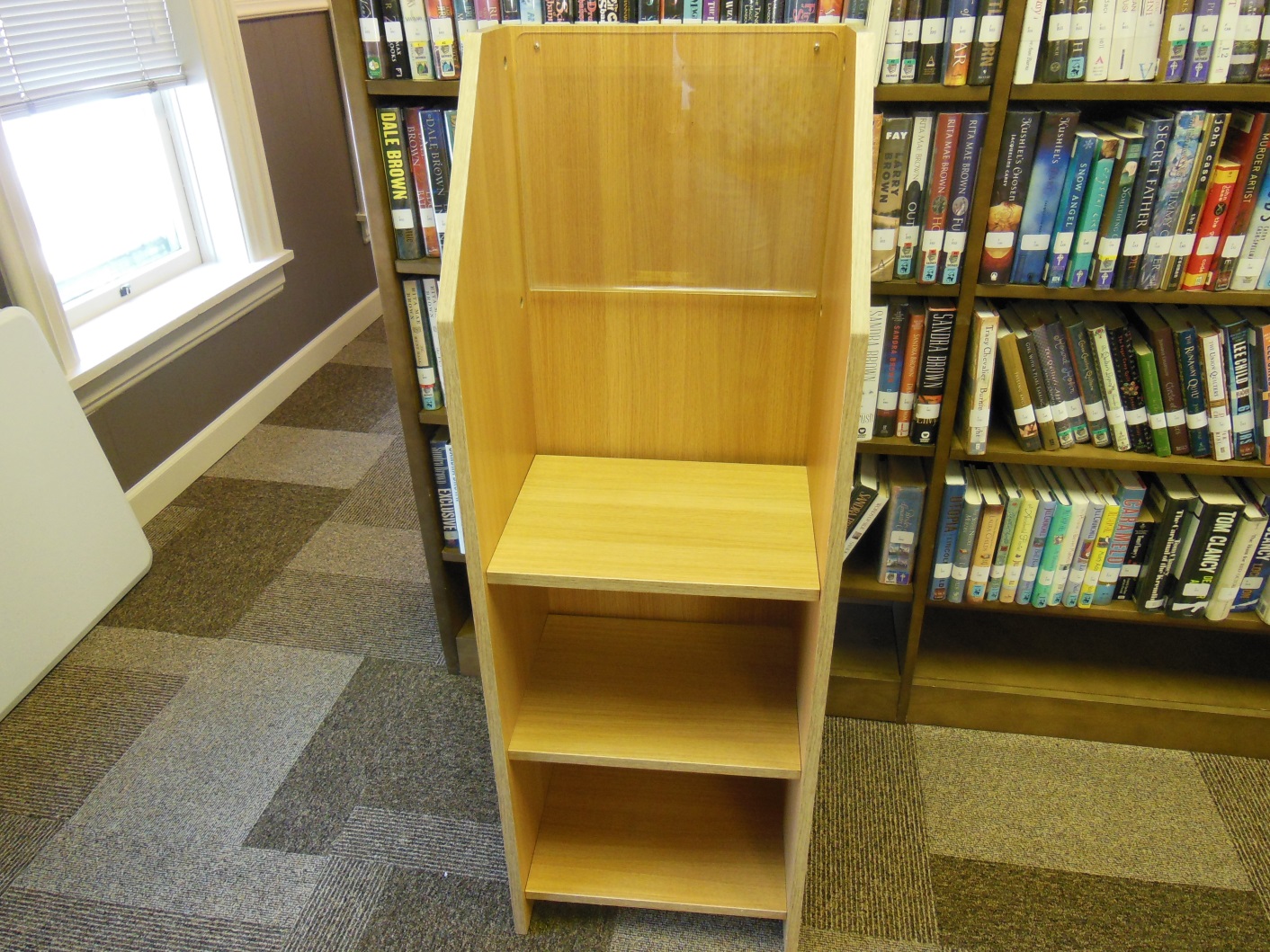 FREE TO A GOOD HOME~NEWSPAPER RACK.  LIGHT HONEY OAK FINISH WITH LUCITE COPY HOLDER. MEASURES  17” W X 50” H X 14” D .  DONATED NEW TO LIBRARY IN 2007. A BIT ROUGH BUT STILL VERY USABLEMUST PICK UP AT BROWN MEMORIAL LIBRARY IN LEWISBURG 937.962.2377 X 201 FOR INFORMATION